                K.P.C. PUBLIC SCHOOL, KHARGHAR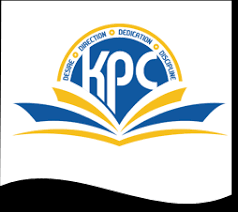                        Assessment -1 2022-2023Grade: VII	           					                                            Marks -40SUB: Marathi                                                                                                  Time -2 Hours                                    प्र. १.अ) समानार्थी शब्द लिहा. 											 (३)दंग- 		२) मोह- 		३) चंद्र- ब) विरुद्धार्थी शब्द लिहा. 											 (३) १) खेडे × 		२) पौर्णिमा × 		३) विक्री ×प्र. २.अ) वचन बदला.  												 (३)उत्तरे- 		२) गाव- 		३) विश्व- ब) खालील वाक्यामध्ये योग्य वाक्यप्रचार वापरून वाक्यप्रचार पुन्हा लिहा.  					 (३)      (आनंदास पारावार उरणे,मोहात पडणे,अवसान गळणे,गतप्राण होणे) धर्मा खूप चालून थकल्यामुळे _______________सुंदर सुपीक जमीन बघून धर्मा या जमिनीच्या________________शाळा पुन्हा सुरू होणार आहे हे ऐकून विद्यार्थ्यांच्या_______________प्र. ३.अ) खालील वाक्यातील अधोरेखित शब्दाचे नाम व नामाचे प्रकार ओळखा.  					 (४)    १) भारताचे वैशिष्ट एकता आहे.          २) आई माझी गुरु आहे.     ३) आळस हा माणसाचा शत्रू आहे.          ४) कॅप्टन अनुज यांचा आदर्श तरुणांसमोर होता.   ब) खालील वाक्यामधील सर्वनाम ओळखा.  									 (२)तो उद्या परीक्षेला बसणार आहे. मी काम करण्याचे ठरविले. रिकाम्या जागी योग्य सर्वनाम लिहा. 									 (२) (त्याने,तू,ती)           १)___बातमी ऐकून मी घाबरले.           २)______कुतूहलाने पाहिले. प्र. ४.अ) खालील उतारा वाचून एक शब्दात किंवा एक वाक्यात उत्तरे लिहा.					 (४)      मुक्कामी पोहोचल्यावर त्याला नजर जाईल, तोपर्यंत हिरवीगार सुपीक जमीन दिसली आणि त्याच्या आनंदाला पारावार उरला नाही. त्याला पाहून गावातील लोक त्याच्या भोवती जमा झाले. धर्माने सर्वांना भेटवस्तू देऊन खूष केले व “मी फार दूरच्या भागातून आलो आहे, तेथील जमीन खूप उत्कृष्ट आहे, असे कळले. आपण मला ती विकण्याची कृपा केल्यास मी तुमचा खूप आभारी राहील.” त्यावर गाव प्रमुख म्हणाला,"आमची मुळीच हरकत नाही, पण आमच्या काही अटी आहेत, त्या तुम्हाला मान्य कराव्या लागतील पहिली अट "उद्या सूर्योदयापासून सूर्यास्तापर्यंत जितकी जमीन तुम्ही स्वतःच्या पायाने चालून याल तितकी जमीन हजार रुपयात विकत घेऊ शकाल हे ऐकून धर्माला आनंद झाला. त्याला वाटले एका दिवसात तर कितीतरी जमीन चालून जाता येईल. तो लगेच म्हणाला, "मला ही अट मंजूर आहे." गावप्रमुखाने दुसरी अट सांगितली "ज्या जागेपासून तुम्ही सूर्योदयाला चालण्यास सुरुवात कराल त्याच जागेवर सूर्यास्ताला परत यावे लागेल. नाहीतर तुमचे पैसे पण आम्ही ठेवून घेऊ आणि तुम्हाला कसली जमीन पण मिळणार नाही, धर्माला ही अट पण सोपी वाटली, आणि त्यांने ती लगेच मान्य केली. प्रश्न १) गावप्रमुखाने धर्माला किती अटी घातल्या-गावप्रमुखाने घातलेली दुसरी अट काय होती-धर्माने सर्वांना काय दिले-मुक्कामी पोहोचल्यावर धर्माला काय दिसले-      ब) कंसातील शब्द रिकाम्या जागी भरून वाक्य पुन्हा लिहा.							  (३)                       (बुद्धीचा,ऊन,अट,पृथ्वी)      १) सूर्याभोवती फिरे_______      २) ___वाढल्यावर त्याची गती मंद होऊ लागली.       ३) मंगळाचा मी शेजारी____ असे पुजारी. प्र. ५.अ) एका वाक्यात उत्तरे लिहा.										  (३)माणसाचा सर्वनाश कशामुळे होतो?     नऊ मण्यांची माळ कोणाला म्हटले आहे? गाव प्रमुखाने सांगितलेली पहिली अट कोणती?   ब) एक ते दोन वाक्यात उत्तरे लिहा. 										  (४)     १) आपल्या सूर्यमालेतील तारा व ग्रहांची नावे लिहा.         २) शेवटी धर्माला किती जमिनीची आवश्यकता भासली. प्र. ६.अ) खालील विषयावर निबंध लेखन करा.(कोणताही १)(६ मार्क) रवींद्रनाथ टागोर		   २) माझे स्वप्न